cms<Title of Thesis: No More Than 200 Characters, Double Spaced Lines><Student’s full legal name here, double-spaced>A Thesis Submitted toGRAND VALLEY STATE UNIVERSITYInPartial Fulfillment of the RequirementsFor the Degree ofMaster of Science in Applied Computer ScienceSchool of Computing<Month of graduation> <Year of graduation>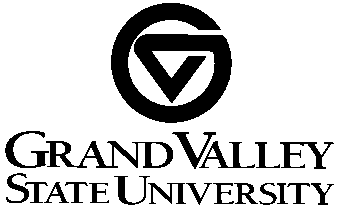 The signatories of the committee members below indicate that they have read and approved the thesis of <your full legal name> in partial fulfillment of the requirements for the degree of Master of Applied Computer Science.	______________________________________________________	<name of thesis advisor> , Thesis committee chair		Date	______________________________________________________	<name of member>, Committee member			Date	______________________________________________________	<name of member>, Committee member			DateAccepted and approved on behalf of the	                Accepted and approved on behalf of the Padnos College of Engineering and Computing	    Graduate Faculty 	    __________________________________                    __________________________________     Dean of the College                                                   Dean of The Graduate School__________________________________                    __________________________________       Date   						 	        DateAbstractNo more than 350 words. Double spaced.List of Tables (required if tables are used) List of Figures (required if figures are used) Key to Symbols (required if symbols are used) Abbreviations (required if abbreviations are used) Chapter 1 IntroductionThis document describes the basic formatting for Master's Theses. Every major division, chapters, references, etc., should begin on a new page. Use a single 12-point font consistently for the entire document including the body text, footnotes, and page numbers. A different font for scientific notations and tables may be used as needed. All general text is double-spaced. Acceptable fonts for the culminating experience thesis documents are: Arial, Calibri, Courier, Garamond, and Times New Roman. The body of the manuscript, including appendices, must adhere to 1 inch margins all around. Center page numbers one-half (1/2) inch from the bottom of the page. The page number position should be the same on all pages where page numbers appear. Justify the left margins but do not justify the right margins.More information can be found at the GVSU Graduate School website.Students must use an approved format for the thesis written document. Students shouldconsult their thesis committee chair to identify which format and which writing style to use. In fields of study that demand a specific style guide, students should follow it consistently.In this chapter, describe the research problem and the proposed solution approach, present the research questions and state the high-level results and contributions in the field.Chapter 2 Review of LiteratureIn this chapter, describe any related work.Chapter 3 MethodologyHow did you do what you did?Chapter 4 ResultsGraphs, plots, etc., and discussion of their implications.Chapter 5 Discussion and ConclusionsDiscussion and conclusionsAppendices	If applicableBibliography/References Vita/Biooptional